АДМИНИСТРАЦИЯ  ВЕСЬЕГОНСКОГОМУНИЦИПАЛЬНОГО  ОКРУГАТВЕРСКОЙ  ОБЛАСТИПОСТАНОВЛЕНИЕг. Весьегонск16.03.2023                                                                                                                                      № 68В соответствии с Земельным кодексом Российской Федерации, Федеральным законом от 06.10.2003 № 131-ФЗ «Об общих принципах организации местного самоуправления в Российской Федерации», Федеральным законом от 31.07.2020 № 248-ФЗ «О государственном контроле (надзоре) и муниципальном контроле в Российской Федерации», Положением о муниципальном земельном контроле на территории Весьегонского муниципального округа Тверской области, утвержденным Решением Думы Весьегонского муниципального округа Тверской области от 16.09.2021 № 181,п о с т а н о в л я е т:1. Внести следующие изменения в постановление Администрации Весьегонского муниципального округа от 29.07.2022 №293 «Об утвержденииадминистративного регламента исполнения муниципальной функции «Осуществление муниципального земельного контроля на территории Весьегонского муниципального округа Тверской области» (далее – административный регламент):1.1. Приложения 5,6,7 изложить в новой редакции (прилагаются).1.2. Добавить приложениями 13,14,15,16  (прилагаются).2. Разместить настоящее постановление на сайте Администрации Весьегонского муниципального округа Тверской области в информационно-телекоммуникационной сети Интернет и обнародовать на информационных стендах Весьегонского муниципального округа.3.Настоящее постановление вступает в силу после его официального обнародования.4. Контроль за выполнением настоящего постановления возложить на заместителя Главы Администрации Весьегонского муниципального округа по экономическим вопросам Тихонова А.А.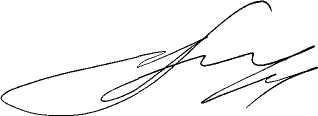 Глава Весьегонского            муниципального округа                                                    А.В. ПашуковПриложение 5к административному регламенту исполнения муниципальной функции «Осуществление муниципального земельного контроля на территории Весьегонского муниципального округа Тверской области»__________________________________________________________________________ (наименование органа государственного контроля (надзора) или органа муниципального контроля)ПРОТОКОЛ
осмотра №____“    “ _______________   _____ г.Время: ___ час. ____ мин.Место: _____________________________________________________________________Осмотр проведен на основании  _________________________________________.Осмотр проведен ______________________________________________________                             (должность, Ф.И.О инспектора, проводившего проверку)Осмотр проведен в отношении __________________________________________ по адресу: ________________________________________________________________.Контролируемое лицо: __________________________________________________.                                                                                                (Ф.И.О.)При проведении осмотра применялась_______________________________________(обмер участка, фото-видеосъемка и т.п.)В ходе осмотра установлено, _________________________________________________________________________________________________________________________________________________________________________________________________________________________________________________________________________________________________________________________________________________________________________________Приложение: фототаблица на __ л.Подпись должностного лица,составившего протокол           ______________         ______________________Приложение 6к административному регламенту исполнения муниципальной функции «Осуществление муниципального земельного контроля на территории Весьегонского муниципального округа Тверской области»__________________________________________________________________________ (наименование органа государственного контроля (надзора) или органа муниципального контроля)Протокол инструментального обследования №___“    “ _______________   _____ г.Время: ___ час. ____ мин.Место: ___________________________________________________________________________________1. Инструментальное обследование проведено  на основании ________________________________2. Инструментальное обследование проведено ___________________________________________                                                                        (Ф.И.О., должность инспектора)3. Инструментальное обследование произведено в отношении: _________________________ _______________ по адресу: __________________________________________________________4. Контролируемое лицо: _____________________________________________________________                                                                                                (Ф.И.О.)5. Инструментальное обследование проводилось _________________________________________(указать технические средства измерений (марка,модель), свидетельство о поверке)6. При проведении инструментального обследования земельного участка использовано следующее оборудование и технические приборы:_________________________________________________________________________________________________7. По результатам инструментального обследования установлено, что _________________________________________________________________________________________________________8. Выводы о соответствии показателей, полученных при проведении инструментального обследования ______________________________________________________________________(описание результатов инструментального обследования (геометрические размеры земельного участка, площадь) сведения о несоответствии  фактических результатов измерений с данными, указанными в документах).Приложение: схема расположения земельного участка на __ л.Подпись должностного лица,составившего протокол           ______________         ______________________Приложение 7к административному регламенту исполнения муниципальной функции «Осуществление муниципального земельного контроля на территории Весьегонского муниципального округа Тверской области»ссылка на карточку мероприятия в едином реестре контрольных (надзорных) мероприятий:Предостережениео недопустимости нарушения обязательных требованийот "___"___________ ____ г. N_________Приложение 13к административному регламенту исполнения муниципальной функции «Осуществление муниципального земельного контроля на территории Весьегонского муниципального округа Тверской области»ЗАДАНИЕна проведение в рамках муниципального земельного контроля    наблюдения за соблюдением обязательных требований/выездного обследования «» ________   ____г.                                                                                                              № __1. Контрольное (надзорное) мероприятие без взаимодействия проводится в отношении:_______________________________________________________________________.(указываются сведения об объекте земельных отношений)2.  Предмет контрольного (надзорного) мероприятия без взаимодействия:________________________________________________________________________.3. Перечень обязательных требований, оценка соблюдения которых подлежит в ходе контрольного (надзорного) мероприятия без взаимодействия:________________________________________________________________________.(указываются реквизиты нормативных правовых актов и их структурных единиц, которыми установлены данные обязательные требования)4. Перечень контрольных (надзорных) действий, которые следует провести в ходе контрольных (надзорных) мероприятий: ________________________________________________________________________.5. Срок проведения контрольных (надзорных) мероприятий без взаимодействия:________________________________________________________________________. (указывается срок проведения контрольного (надзорного) мероприятия без взаимодействия или периоды времени проведения мероприятия (мероприятий) по контролю без взаимодействия и иные сведения)6. Указание иных сведений:___________________________________________________________________________. (указывается период времени, за который проводится анализ данных об объектах контроля в рамках контрольного (надзорного) мероприятия без взаимодействия)7. Для проведения контрольных (надзорных) мероприятий без взаимодействия уполномочены:___________________________________________________________________________.(указывается должность, фамилия, имя, отчество (при наличии) должностного лица или должностных лиц, которым поручено проведение контрольного (надзорного) мероприятия без взаимодействия)______________________  (должность, Ф.И.О. должностного лица, составившего задание)                  (подпись)_____________________  (должность, Ф.И.О. должностного лица, утвердившего задание)                  (подпись)Приложение 14к административному регламенту исполнения муниципальной функции «Осуществление муниципального земельного контроля на территории Весьегонского муниципального округа Тверской области»Акт №  1       наблюдения за соблюдением обязательных требований «___» ___________ 20__ г., ________ час. _________ мин______________________________________________________________________  (место составления акта)Наблюдение за соблюдением обязательных требований  проведено в соответствии с заданием ______________________________________________________________________________________________________________________________________________________________________________________(указываются реквизиты задания контрольного органа)Наблюдение проведено в рамках: проведено в рамках __________________________________________________________________________________________________________________(наименование вида муниципального контроля)Наблюдение за соблюдением обязательных требований проведено: __________________________________________________________________________________(указываютсяфамилии, имена, отчества (при наличии), должности должностных лиц контрольного органа, уполномоченных на проведение контрольного мероприятия) Наблюдение за соблюдением обязательных требований проведено по адресу:______________________________________________________________________(указывается место нахождения (осуществления деятельности) юридического лица (его филиалов,  представительств, обособленных структурных подразделений), место осуществления деятельности индивидуального предпринимателя, гражданина, место нахождения объекта контроля)Контролируемые лица: ________________________________________________________________________________________________________________________________________________________________________________________(наименование юридического лица, ИНН/ОГРН, фамилия, имя, отчество (последнее – при наличии)индивидуального предпринимателя, гражданина, ИНН/ОГРНИП)Наблюдение проводилось в период _______________________________________________(указываются сроки фактическогоосуществления наблюдения)В ходе наблюдения за соблюдением обязательных требований были изучены:____________________________________________________________________По результатам проведения наблюдения установлено: __________________________________________________________________________________________________________________(указываются выводы по результатам проведения наблюдения)Вывод о выявлении фактов причинения вреда (ущерба) при возникновении угрозы причинения вреда (ущерба) охраняемым законом ценностям.Вывод о нарушениях обязательных требований, о готовящихся нарушениях обязательных требований или признаках нарушений обязательных требований, контрольным органом.Вывод об отсутствии нарушений обязательных требований.По результатам проведенного наблюдения предлагается принять следующее решение: ___________________________________________________________________________________                                     (указывается одно из приведенных ниже решений)Решение о проведении внепланового контрольного мероприятия в соответствии со статьей 60 Федерального закона от 31.07.2020 № 248-ФЗ «О государственном контроле (надзоре) и муниципальном контроле в Российской Федерации».Решение об объявлении предостережения.Решение о выдаче предписания об устранении выявленных нарушений в порядке, предусмотренном пунктом 1 части 2 статьи 90 Федерального закона от 31.07.2020 № 248-ФЗ «О государственном контроле (надзоре) и муниципальном контроле в Российской Федерации», в случае указания такой возможности в федеральном законе о виде контроля.Решение, закрепленное в федеральном законе о виде контроля в соответствии с частью 3 статьи 90 Федерального закона от 31.07.2020 № 248-ФЗ «О государственном контроле (надзоре) и муниципальном контроле в Российской Федерации», в случае указания такой возможности в федеральном законе о виде контроля.Указание иных сведений ________________________________________________________                                                                           (указываются иные сведения при необходимости)______________________________________________________________________(должность, ФИО должностного лица, проводившего наблюдение)Приложение 15к административному регламенту исполнения муниципальной функции «Осуществление муниципального земельного контроля на территории Весьегонского муниципального округа Тверской области»Акт №___выездного обследования«___» ___________ 20__ г., ________ час. _________ мин.______________________________________________________________________ (место составления акта)Выездное обследование проведено на основании задания _________________________________________________________________________________________________________(указывается ссылка на задание уполномоченного должностного лица контрольного органа о проведении выездного обследования)Выездное обследование проведено в рамках ______________________________________________________________________________________________________________(наименование вида муниципального контроля)Выездное обследование проведено ______________________________________________________________________________________________________________________(указываются фамилии, имена, отчества (при наличии), должности должностных лиц контрольного органа, уполномоченных на проведение выездного обследования)Выездное обследование было проведено по адресу (местоположению): ______________________________________________________________________(указывается адрес (местонахождение) объекта контроля)Контролируемые лица: ________________________________________________________________________________________________________________(наименование юридического лица, ИНН/ОГРН, фамилия, имя, отчество (последнее – при наличии)индивидуального предпринимателя, гражданина, ИНН/ОГРНИП)Выездное обследование проведено в следующие сроки:с «___» ____________ 202__ г., ______ час. ______ мин.по «___» ___________ 202__ г., ______ час. ______ мин.(указывается дата и время фактического начала выездного обследования, а также дата и время фактического окончания выездного обследования)При проведении выездного обследования совершены следующие контрольные действия:_______________________________________________________________(указывается первое фактически совершенное контрольное действие: осмотр; инструментальное обследование)в следующие сроки: с «___» ____________ 202__ г., ______ час. ______ мин.по «___» ___________ 202__ г., ______ час. ______ мин.по месту: _____________________________________________________________,                                                                  (место фактически совершенных действий)по результатам которого составлен: _____________________________________________________________________________________________________________(указываются даты составления и реквизиты протоколов и иных документов (в частности, протокол осмотра, протокол инструментального обследования), составленных по результатам проведения контрольных действий и прилагаемых к акту)_______________________________________________________________(указываются аналогичные сведения по второму и иным контрольным действиям)При проведении выездного обследования были рассмотрены следующие документы:____________________________________________________________________________(указываются рассмотренные при проведении выездной проверки документы и сведения, в том числе:  1) находившиеся в распоряжении контрольного(надзорного) органа; 2) представленные контролируемым лицом; 3) полученные посредством межведомственного взаимодействия; 4) иные (указать источник)По результатам выездного обследования установлено: ___________________________________________________________________________________________________________(указываются выводы по результатам проведения выездного обследования: вывод об отсутствии нарушений обязательных требований/ вывод о выявлении нарушений обязательных требований (с указанием обязательного требования, нормативного правового акта и его структурной единицы, которым установлено нарушенное обязательное требование, сведений, являющихся доказательствами нарушения обязательных требований)) К настоящему акту прилагаются:_________________________________________________________________________________________________________________________________________________________________________________________________________________(указываются протоколы и иные документы (протокол осмотра, протокол инструментального обследования), составленные по результатам проведения контрольных действий (даты их составления и реквизиты), а также документы и иные материалы, являющиеся доказательствами нарушения обязательных требований)______________________________________________________________________(должность, ФИО должностного лица, проводившего выездное обследование)Приложение 16к административному регламенту исполнения муниципальной функции «Осуществление муниципального земельного контроля на территории Весьегонского муниципального округа Тверской области»Журнал учета консультированийО внесении изменений в постановление Администрации Весьегонского муниципального округа от 29.07.2022 №293Отметка о размещении (дата и учетный номер) сведений о предостережении в едином реестре контрольных (надзорных) мероприятий:QR-код, обеспечивающий переход на страницу в информационно-телекоммуникационной сети "Интернет", содержащую запись единого реестра контрольных (надзорных) мероприятий о предостережении о недопустимости нарушения обязательных требований в едином реестре контрольных (надзорных) мероприятий(указывается наименование контрольного (надзорного) органа) и при необходимости его территориального органа)(место вынесения предостережения)(место вынесения предостережения)1) ......(указываются фамилия, имя, отчество (при наличии) гражданина или наименование организации (в родительном падеже), их индивидуальные номера налогоплательщика)2. При осуществлении...(указывается наименование вида государственного контроля (надзора), вида муниципального контроля в соответствии с единым реестром видов федерального государственного контроля (надзора), регионального государственного контроля (надзора), муниципального контроля)поступили сведения о следующих действиях (бездействии):1) ...2) ......(приводится описание, включая адрес (место) (при наличии), действий (бездействия), организации, ее должностных лиц и (или) работников, индивидуального предпринимателя и (или) его работников, которые могут привести/приводят к нарушениям обязательных требований)3. Указанные действия (бездействие) могут привести/приводят к нарушениям следующих обязательных требований:1) ...2) ......(приводится описание действий (бездействия) организации, ее должностных лиц и (или) работников, индивидуального предпринимателя и (или) его работников, которые могут привести/приводят к нарушениям обязательных требований)4. В соответствии с частью 1 статьи 49 Федерального закона от 31 июля 2020 г. N 248-ФЗ "О государственном контроле (надзоре) и муниципальном контроле в Российской Федерации"ОБЪЯВЛЯЮ ПРЕДОСТЕРЕЖЕНИЕо недопустимости нарушения обязательных требованийи предлагаю:1)2)...(указываются меры, которые необходимо принять контролируемому лицу для обеспечения соблюдения обязательных требований, а также при необходимости сроки их принятия (не может быть указано требование о предоставлении контролируемым лицом сведений и документов)5. Вы вправе подать возражение на данное предостережение в порядке, установленном(указывается ссылка на положение о виде контроля, которым установлен порядок подачи и рассмотрения возражения в отношении предостережения)(должность, фамилия, инициалы руководителя, заместителя руководителя органа государственного контроля (надзора), органа муниципального контроля, иного должностного лица, принявшего решение о проведении контрольной закупки)(подпись)(фамилия, имя, отчество (при наличии) и должность должностного лица, непосредственно подготовившего проект решения, контактный телефон, электронный адрес (при наличии)Отметка о направлении предостережения в электронном виде (адрес электронной почты), в том числе через личный кабинет на специализированном электронном портале(указывается наименование контрольного (надзорного) органа) (указывается наименование контрольного (надзорного) органа) №п/пВид муниципального контроляДата консультированияСпособ осуществления консультирования(по телефону, посредством видео-конференц-связи, на личном приеме либо в ходе проведения профилактического мероприятия, контрольного мероприятия, на собраниях, конференциях граждан)Информация о контролируемом лице, в отношении которого осуществлено консультирование, в том числе ИНН/ ОГРН/ ОГРНИПВопрос (вопросы), по которому осуществлялось консультированиеФ.И.О. должностного лица, осуществлявшего консультирование 1234567